Dobrý den, dnes se spolu podíváme nejprve na rýsování a potom na dělení desetinných čísel deseti a stem.Otevřete si učebnici na straně 139.139 / 6 – zkuste narýsovat čtverec, pokud znáte pouze jeho úhlopříčku.O úhlopříčkách čtverce víme, že jsou obě stejně dlouhé, jsou na sebe kolmé a protínají se v polovině. Komu tyto informace nestačí, podívá se na stranu 23 a tam je přesný postup rýsování.Otočte na stranu 140. Pokud jsem při násobení desetinných čísel deseti a stem posouvala desetinnou čárku doprava, při dělení ji budu posouvat doleva.Problém může nastat pouze v tom, že už tam nebudu mít žádné číslice a budu si muset představit, že jsou tam nuly.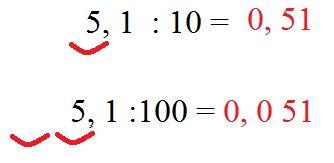 Prohlédněte si cvičení 140 / 1, 2 a 3.140 / 4 – ústně140 / 5 450 : 10 =_________140 / 6345, 0 : 10 = __________140 / 75, 8 : 10 = _______________ 		více/ méně než půl litruPřečtěte si informace ve cvičení 140 / 8 a ústně si cvičení vypracujte.Prohlédněte si cvičení 141 / 10 a 11.Domácí úkol: 141 / 12